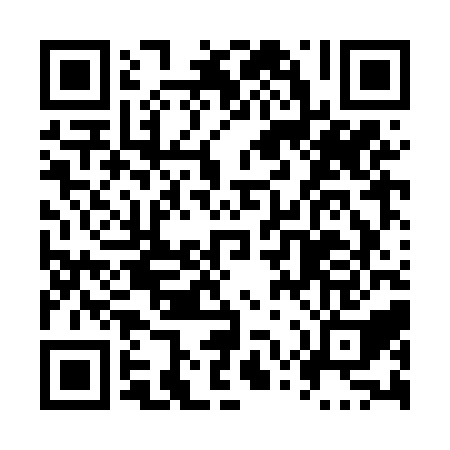 Prayer times for Cannes-de-Roches, Quebec, CanadaWed 1 May 2024 - Fri 31 May 2024High Latitude Method: Angle Based RulePrayer Calculation Method: Islamic Society of North AmericaAsar Calculation Method: HanafiPrayer times provided by https://www.salahtimes.comDateDayFajrSunriseDhuhrAsrMaghribIsha1Wed3:124:5712:145:187:339:182Thu3:094:5512:145:197:349:203Fri3:074:5312:145:207:359:224Sat3:054:5212:145:217:379:245Sun3:024:5012:145:227:389:276Mon3:004:4912:145:237:409:297Tue2:584:4712:145:247:419:318Wed2:554:4612:145:247:429:339Thu2:534:4412:145:257:449:3510Fri2:514:4312:145:267:459:3811Sat2:484:4112:145:277:479:4012Sun2:464:4012:145:287:489:4213Mon2:444:3812:145:287:499:4414Tue2:424:3712:145:297:519:4715Wed2:404:3612:145:307:529:4916Thu2:374:3412:145:317:539:5117Fri2:354:3312:145:327:559:5318Sat2:334:3212:145:327:569:5519Sun2:314:3112:145:337:579:5820Mon2:294:3012:145:347:5810:0021Tue2:274:2912:145:358:0010:0222Wed2:254:2812:145:358:0110:0423Thu2:234:2712:145:368:0210:0624Fri2:214:2612:145:378:0310:0825Sat2:204:2512:145:378:0410:0926Sun2:194:2412:145:388:0510:1027Mon2:194:2312:145:398:0610:1128Tue2:184:2212:155:398:0810:1129Wed2:184:2112:155:408:0910:1230Thu2:184:2112:155:418:1010:1231Fri2:184:2012:155:418:1110:13